Ростовская область, Азовский район, село АлександровкаМуниципальное бюджетное общеобразовательное учреждение Александровская средняя общеобразовательная школа Азовского района                                                                                                                                                                              «Утверждаю»                                                                                                                                                     Директор МБОУ Александровской СОШДегтярёва С.В.                                                                                                                                                                            Приказ № 61 от 31.08.2020г.Адаптированная рабочая программа для обучающихся с умственной отсталостью (интеллектуальными нарушениями) (Вариант 2)по    физической культуре на 2020-2021 учебный год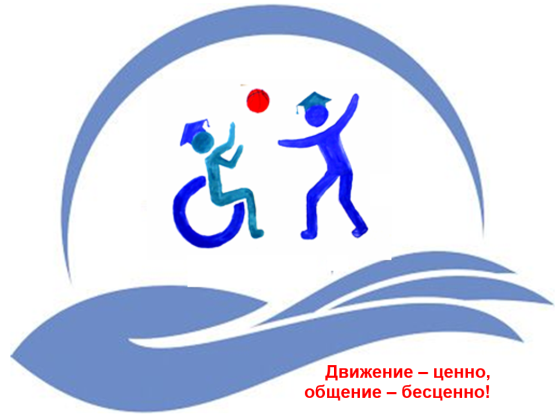 Основное общее образование, 6 класс.Количество часов: 70 часов, 2 часа в неделю.Учитель: Сидорец Андрей ИвановичРаздел 1. Пояснительная записка   Настоящая рабочая программа является частью адаптированной основной образовательной программы образования обучающихся с умственной отсталостью (интеллектуальными нарушениями (вариант 2) МБОУ Александровской СОШ, входит в содержательный раздел.Адаптированная рабочая программа по физической культуре   для 6 класса составлена в соответствии со следующими нормативно-правовыми документами:1. Федеральный Закон «Об образовании в Российской Федерации» от 29.12.2012г.  № 273-ФЗ;2. Адаптированная основная общеобразовательная программа для обучающихся с умственной отсталостью (интеллектуальными нарушениями), (Вариант 2) МБОУ Александровской СОШ.3. Федеральный перечень учебников, рекомендуемых к использованию при реализации имеющих государственную аккредитацию образовательных программ начального общего, основного общего и среднего общего образования;4.Учебный план на 2020-2021 учебный год5.Программы специальной (коррекционной) образовательной школы VIII вида: 5-9 класс/ Под редакцией В.В. Воронковой (раздел «Физическая культура 5-9 классы»). - Москва: 2010г.6. СанПиН 2.4.2.3286-15 «Санитарно-эпидемиологические требования к условиям и организации обучения и воспитания в организациях, осуществляющих образовательную деятельность по адаптированным основным общеобразовательным программам для обучающихся с ОВЗ», утвержденные постановлением Главного государственного санитарного врача РФ № 29 от 10.07.2015 г.    Целями курса   физическая культура  для обучающихся 6 класса с умственной отсталостью (интеллектуальными нарушениями),  заключается во всестороннем развитии личности ) в процессе приобщения их к физической культуре, повышении уровня их психофизического развития, расширении индивидуальных двигательных возможностей, комплексной коррекции нарушений развития, социальной адаптации.Для достижения перечисленных целей необходимо решение следующих задач:Образовательных: • укрепление здоровья и закаливание организма, формирование правильной осанки;• формирование и совершенствование разнообразных двигательных умений и навыков, таких как сила, быстрота, выносливость, ловкость и др.;• коррекция нарушений общего физического развития психомоторики, воспитание культуры санитарно-гигиенических навыков, поддержание   устойчивой физической  работоспособности на достигнутом уровне;• формирование познавательных, эстетических, нравственных интересов на материале физической культуры и спорта;• воспитание устойчивых морально-волевых качеств: настойчивости, смелости, умения преодолевать трудности;• содействие военно-патриотической подготовке.Коррекционно-развивающих: - коррекция недостатков познавательной сферы и психомоторного развития; - развитие и совершенствование волевой сферы; - формирование социально приемлемых форм поведения;- предупреждение проявлений деструктивного поведения (крик, агрессия, самоагрессия, стереотипии и др.) в процессе уроков и во внеучебной деятельности;Воспитательных:- воспитание интереса к физической культуре и спорту;Основные направления коррекционной работы:- работа над координацией движений и общей мелкой моторикой- коррекция нарушений  эмоционально-личностной сферы;- развитие речи и обогащение словаря; коррекция индивидуальных пробелов в знаниях, умениях, навыках.Педагогические технологии.здоровье-сберегающие образовательные технологии;информационно-коммуникативные;игровая и соревновательная технологии;личностно-ориентированная технология;Формы организации учебной деятельностиКлассно- урочная, практическая работа, уроки-соревнования. Тесты.Формы контроля.Промежуточная аттестация представляет собой результаты освоения программы и развития жизненных компетенций ребёнка по итогам учебного года.По итогам освоения задач и анализа результатов обучения составляется характеристика учебной деятельности ребёнка, оценивается динамика развития его жизненных компетенций.Раздел 2. Требования к уровню подготовки учащихся.Легкая атлетикаУчащиеся должны уметь:• выполнять разновидности ходьбы;• передвигаться в медленном темпе в течение 4 мин, пробегать на время дистанцию 60 м;• выполнять прыжок в длину с разбега способом «согнув ноги» из зоны отталкивания не более 1 м;• прыгать в высоту способом «перешагивание» с пяти шагов разбега.Учащиеся должны знать:• фазы прыжка в длину с разбега.ГимнастикаУчащиеся должны уметь:• выполнять команды «направо!», «налево!», «кругом!»; соблюдать интервал;• выполнять исходное положение без контроля зрения;• правильно и быстро реагировать на сигнал учителя;• выполнять опорный прыжок через козла ноги врозь;• сохранять равновесие на наклонной плоскости;• выбирать рациональный способ преодоления препятствия;• лазать по канату произвольным способом;• выбирать наиболее удачный способ переноски груза.Учащиеся должны знать:• правила поведения при выполнении строевых команд, гигиены после занятийфизическими упражнениями;• приемы выполнения команд «налево!», «направо!».Подвижные и спортивные игрыУчащиеся должны уметь:• выполнять передвижение в стойке приставными шагами; остановку по свистку; передачу и ловлю мяча; ведение мяча.Учащиеся должны знать:• общие сведения об игре;• правила поведения учащихся при выполнении упражнений с мячами.Раздел 3. Содержание учебного предмета.Тематический планЛегкая  атлетика с подвижными играми 20 часовПравила поведения в раздевалках и спортивном зале. Меры безопасности при обращении со спортивным инвентарём.Правильное дыхание при выполнении простейших упражнений вместе с учителем. Размыкание на вытянутые руки вперед по команде учителя. Повороты направо, налево с указанием направления учителем. Ходьба, начиная с левой ноги. Равнение по носкам в шеренге.Ходьба с носка. Бег парами наперегонки. Выполнение команд: «Становись!», «Разойдись!», «Равняйсь!», «Смирно!». Игра: «Так можно, так нельзя».Бег в медленном темпе. Метание мяча из-за головы с места на дальность.Повторение и совершенствование основных движений, выполнение их в разном темпе, сочетание движений туловища и ног с руками. Прыжок в длину с шага. Прыжки на одной ноге с продвижением вперед. Игра «Волк и овцы».Прыжок в высоту с шага.  Игра «Запомни порядок».Сгибание, разгибание, вращение кисти, предплечья и всей руки с удержанием мяча. Метание мяча в горизонтальную цель.Подбрасывание мяча перед собой и ловля его.  Игра «Ворона и воробей».Высокое подбрасывание большого мяча и ловля его после отскока от пола.Удержание на голове небольшого круга с сохранением правильной осанки. Броски большого мяча друг другу в парах двумя руками снизу. Игра  «У медведя в бору».Удары мяча об пол двумя руками. Из положения «стойка ноги врозь» поочередное сгибание ног. Повторение и совершенствование основных движений, выполнение их в разном темпе, сочетание движений туловища и ног с руками. Игра «Прыжки по кочкам».Гимнастика 26 часовПравила поведения с на гимнастических снарядах. Меры безопасности при обращении со спортивным инвентарём.Правильное дыхание при выполнении простейших упражнений вместе с учителем.Равнение по носкам в шеренге. Выполнение команд: «Становись!», «Разойдись!», «Равняйсь!», «Смирно!».Повторение и совершенствование основных движений, выполнение их в разном темпе, сочетание движений туловища и ног с руками. Удержание на голове небольшого круга с сохранением правильной осанки.Повторение ранее пройденных способов лазания по гимнастической стенке. Ходьба по гимнастической скамейке с предметом (мяч, палка, флажки, обруч).Лазание по наклонной гимнастической скамейке на четвереньках с переходом на гимнастическую стенку (скамейка висит на 3-4 рейке, ноги ставить на первую рейку). Поворот кругом переступанием на гимнастической скамейке.Подлезание под препятствие высотой 40-50 см, ограниченное с боков. Расхождение вдвоем при встрече на половой доске, в коридоре 20 - 30 см.Перелезание через препятствие (конь, козел) ранее изученными способами. Переноска одновременно нескольких предметов различной формы.Подбрасывание палки вертикально вверх и ловля ее  двумя руками. Элементарные движения с музыкальным сопровождением в различном темпе. Прыжок боком через гимнастическую скамейку с опорой на руки.Переноска гимнастического мата (4 человека) на руках, гимнастического коня (4 человека) тягой и толканием.Прыжок через козла: наскок в упор стоя на коленях, соскок с колен со взмахом рук, наскок в упор стоя на коленях, переход в упор присев, соскок с мягким приземлением. Прыжок в упор присев на козла, коня в ширину и соскок прогнувшись.Прыжок ноги врозь.Ходьба по гимнастической скамейке с ударами мяча о пол и его ловлей.Повороты на гимнастической скамейке и на бревне направо, налево. Ходьба по гимнастической скамейке с подбрасыванием и ловлей мяча. Равновесие на левой (правой) ноге на полу без поддержки.Ходьба: приставными шагами по бревну (высота 70 см), с перешагиванием через веревку (планку) на высоте 20—30 см. Выполнить одно, два ранее изученных упражнения по 3—4 раза.Легкая атлетика с подвижными играми 23 часаПравила поведения в спортивном зале. Меры безопасности при обращении со спортивным инвентарём.Правильное дыхание при выполнении простейших упражнений вместе с учителем. Правильное дыхание при выполнении как простых, так и сложных упражнений вместе с учителем на месте.Размыкание на вытянутые руки вперед по команде учителя.Повороты направо, налево с указанием направления учителем в движении. Ходьба, начиная с левой ноги. Равнение в шеренге и выдерживание интервала в колонне.Правильное дыхание при выполнении как простых, так и сложных упражнений вместе с учителем в движении.Переменная ходьба с носка на пятку и ходьба на внутренней и внешней стороне подошвы с учителем.Бег приставными шагами правой и левой стороной вперед с учителем. Бег в медленном темпе с соблюдением дистанции и строя. Бег в медленном темпе с вращением вместе с учителем. Метание мяча из-за головы с разбега на дальность.Повторение и совершенствование основных движений, выполнение их в разном темпе, сочетание движений туловища и ног с руками. Прыжок в длину с 5-7 шагов разбега.Повороты направо, налево с указанием направления учителем в движении.Прыжки на одной ноге, с продвижением в различные направления указанные учителем.Бег в медленном темпе с ускорениями. Элементы челночного бега.Прыжок в высоту с поочерёдным отталкиванием правой и левой ногой.Сгибание, разгибание рук в упоре с помощью учителя.Вращение кисти, предплечья и всей руки в движении. Метание мяча в катящийся мяч. Метание несколько подряд мячиков в баскетбольный щит.Бег с высокого старта. Старт с левой ноги. Высокое подбрасывание волейбольного мяча и ловля его в полёте.Удержание теннисного мяча на теннисной ракетке при ходьбе и беге. Броски баскетбольного мяча двумя руками в баскетбольный щит и кольцо.Наклоны туловища вперед, назад, влево, вправо с различными положениями гимнастической палки. Ходьба с гимнастической палкой к плечу, вперед, вверх. Приседание с гимнастической палкой в различном положении.Повторение и совершенствование основных движений, выполнение их в разном темпе, сочетание движений туловища и ног с руками.  Игра «Прыжки по кочкам».Раздел 4.  Календарно-тематическое планирование.В связи с совпадением уроков физической культуры с праздничными днями запланировано 69 уроков вместо 70 уроков.23.02 – вторник -1час.       «СОГЛАСОВАНО»                                                                                                                                                 «СОГЛАСОВАНО»                         2020 год                                                                                                                                                 2020 годРуководитель методического объединения                                                                         Руководитель методического совета             _______________  Остапец Е.А.                                                                                       _____________ Зозуля С.Н.                      №Тема разделаКоличество часов1Легкая  атлетика с подвижными играми20 часов2Гимнастика 26 часов3Легкая  атлетика с подвижными играми23 часаРезерв1 часВсего70 часов№Тема урокаКол-во часовТребования к уровню подготовки6 «б»класс6 «б»класс№Тема урокаКол-во часовТребования к уровню подготовкидатадата11 четверть – 16 часов1 четверть – 16 часовПлан.Фактич.1Легкая  атлетика с подвижными играми 20 часовЛегкая  атлетика с подвижными играми 20 часовЛегкая  атлетика с подвижными играми 20 часов1Правила поведения в раздевалках и спортивном зале. Меры безопасности при обращении со спортивным инвентарём.1часЗнать правила поведения на уроках.02.092Правильное дыхание при выполнении простейших упражнений вместе с учителем. 1часЗнать правила поведения на уроках.04.093Размыкание на вытянутые руки вперед по команде учителя. 1часУметь выполнять размыкания по команде.09.094Повороты направо, налево с указанием направления учителем. 1часУметь выполнять перестроения.11.095Ходьба, начиная с левой ноги. Равнение по носкам в шеренге.1часУметь выполнять перестроения.16.096Ходьба с носка. Бег парами наперегонки.1часУметь выполнять различные виды ходьбы18.097Выполнение команд: «Становись!», «Разойдись!», «Равняйсь!», «Смирно!». Игра: «Так можно, так нельзя»1часУметь выполнять перестроения.23.098Бег в медленном темпе. 1часУметь выполнять беговые упражнения.25.099Метание мяча из-за головы с места на дальность.1часУметь выполнять метание мяча.30.0910Повторение и совершенствование основных движений, выполнение их в разном темпе, сочетание движений туловища и ног с руками. 1 часУметь выполнять движения по команде учителя.02.1011Прыжок в длину с шага. Прыжки на одной ноге с продвижением вперед. Игра «Волк и овцы».1часУметь выполнять прыжковые упражнения. Знать правила игры.07.1012Прыжок в высоту с шага.  Игра «Запомни порядок».1 часУметь выполнять прыжковые упражнения. Знать правила игры.09.1013Сгибание, разгибание, вращение кисти, предплечья и всей руки с удержанием мяча. 1часУметь выполнять упражнения для рук с мячом.14.1014Метание мяча в горизонтальную цель.1часУметь выполнять метание мяча.16.1015Подбрасывание мяча перед собой и ловля его.  Ира «Ворона и воробей».1часУметь выполнять упражнения с мячом. Знать правила игры21.1016Высокое подбрасывание большого мяча и ловля его после отскока от пола.1часУметь выполнять упражнения с мячом. 23.102 четверть - 15 часов2 четверть - 15 часов17Удержание на голове небольшого круга с сохранением правильной осанки. 1часУметь выполнять упражнения для правильной осанки. 28.1018Броски большого мяча друг другу в парах двумя руками снизу. Игра  «У медведя в бору».	1часУметь выполнять упражнения с мячом. 11.1119Удары мяча об пол двумя руками. Из положения «стойка ноги врозь» поочередное сгибание ног. 1часУметь выполнять упражнения с мячом. 13.1120Повторение и совершенствование основных движений, выполнение их в разном темпе, сочетание движений туловища и ног с руками. Игра «Прыжки по кочкам1 часУметь выполнять изученные упражнения. Знать правила игры18.11Гимнастика 26 часовГимнастика 26 часовГимнастика 26 часовГимнастика 26 часов21Правила поведения на гимнастических снарядах. Меры безопасности при обращении со спортивным инвентарём.1часЗнать правила поведения в спортивном зале. Знать способы дыхания при выполнении упражнений.20.1122Правильное дыхание при выполнении простейших упражнений вместе с учителем.1часЗнать правила поведения в спортивном зале. Знать способы дыхания при выполнении упражнений.25.1123Равнение по носкам в шеренге. Выполнение команд: «Становись!», «Разойдись!», «Равняйсь!», «Смирно!».1часУметь выполнять перестроения.27.1124Повторение и совершенствование основных движений, выполнение их в разном темпе, сочетание движений туловища и ног с руками. 1часУметь выполнять изученные  упражнения  02.1225Удержание на голове небольшого круга с сохранением правильной осанки.1часУметь выполнять упражнения для правильной осанки.04.1226Повторение ранее пройденных способов лазания по гимнастической стенке. 1часУметь лазить по гимнастической скамейке. Выполнять упражнения  с предметами.Уметь выполнять подлезание под препятствие.09.1227Ходьба по гимнастической скамейке с предметом (мяч, палка, флажки, обруч).1часУметь лазить по гимнастической скамейке. Выполнять упражнения  с предметами.Уметь выполнять подлезание под препятствие.11.1228Лазание по наклонной гимнастической скамейке на четвереньках с переходом на гимнастическую стенку (скамейка висит на 3-4 рейке, ноги ставить на первую рейку). 1часУметь лазить по гимнастической скамейке. Выполнять упражнения  с предметами.Уметь выполнять подлезание под препятствие.16.1229Поворот кругом переступанием на гимнастической скамейке.1часУметь лазить по гимнастической скамейке. Выполнять упражнения  с предметами.Уметь выполнять подлезание под препятствие.18.1230Подлезание под препятствие высотой 40-50 см, ограниченное с боков. 1часУметь лазить по гимнастической скамейке. Выполнять упражнения  с предметами.Уметь выполнять подлезание под препятствие.23.1231Расхождение вдвоем при встрече на половой доске, в коридоре 20 - 30 см.1часУметь лазить по гимнастической скамейке. Выполнять упражнения  с предметами.Уметь выполнять подлезание под препятствие.25.123 четверть – 18 часов3 четверть – 18 часов32Перелезание через препятствие (конь, козел) ранее изученными способами. 1часУметь выполнять подлезание под препятствие.13.0133Переноска одновременно нескольких предметов различной формы.1часУметь переносить предметы.15.0134Подбрасывание палки вертикально вверх и ловля ее  двумя руками. 1часУметь выполнять упражнения с палками.20.0135Элементарные движения с музыкальным сопровождением в различном темпе. 1часУметь выполнять движения под музыку.22.0136Прыжок боком через гимнастическую скамейку с опорой на руки.1час Уметь выполнять упражнения на гимнастических снарядах, знать Т.Б. при занятиях гимнастикой.27.0137Переноска гимнастического мата (4 человека) на руках, гимнастического коня (4 человека) тягой и толканием.1час Уметь выполнять упражнения на гимнастических снарядах, знать Т.Б. при занятиях гимнастикой.29.0138Прыжок через козла: наскок в упор стоя на коленях, соскок со взмахом рук, наскок в упор стоя на коленях, переход в упор присев, соскок с мягким приземлением. 1час Уметь выполнять упражнения на гимнастических снарядах, знать Т.Б. при занятиях гимнастикой.03.0239Прыжок в упор присев на козла, коня в ширину и соскок прогнувшись. 1час Уметь выполнять упражнения на гимнастических снарядах, знать Т.Б. при занятиях гимнастикой.05.0240Ходьба по гимнастической скамейке с ударами мяча о пол и его ловлей.1час Уметь выполнять упражнения на гимнастических снарядах, знать Т.Б. при занятиях гимнастикой.10.0241Прыжок ноги врозь.1час Уметь выполнять упражнения на гимнастических снарядах, знать Т.Б. при занятиях гимнастикой.12.0242Повороты на гимнастической скамейке и на бревне направо, налево. 1час Уметь выполнять упражнения на гимнастических снарядах, знать Т.Б. при занятиях гимнастикой.17.0243Ходьба по гимнастической скамейке с подбрасыванием и ловлей мяча. 1час Уметь выполнять упражнения на гимнастических снарядах, знать Т.Б. при занятиях гимнастикой.19.0244Равновесие на левой (правой) ноге на полу без поддержки.1час Уметь выполнять упражнения на гимнастических снарядах, знать Т.Б. при занятиях гимнастикой.24.0245Ходьба: приставными шагами по бревну (высота 70 см), с перешагиванием через веревку (планку) на высоте 20—30 см.1час Уметь выполнять упражнения на гимнастических снарядах, знать Т.Б. при занятиях гимнастикой.26.0246Выполнить одно, два ранее изученных упражнения по 3—4 раза.1час Уметь выполнять упражнения на гимнастических снарядах, знать Т.Б. при занятиях гимнастикой.03.03Легкая атлетика с подвижными играми 23 часаЛегкая атлетика с подвижными играми 23 часаЛегкая атлетика с подвижными играми 23 часа47Правила поведения в спортивном зале. Меры безопасности при обращении со спортивным инвентарём.1часЗнать правила поведения в спортивном зале. 05.0348Правильное дыхание при выполнении простейших упражнений вместе с учителем. 1часЗнать способы дыхания при выполнении упражнений.10.0349Правильное дыхание при выполнении как простых, так и сложных упражнений вместе с учителем на месте.1часЗнать способы дыхания при выполнении упражнений.12.034 четверть – 19 часов4 четверть – 19 часов50Размыкание на вытянутые руки вперед по команде учителя.1часУметь выполнять перестроения.17.0351Повороты направо, налево с указанием направления учителем в движении. 1часУметь выполнять перестроения.19.0352Ходьба, начиная с левой ноги. Равнение в шеренге и выдерживание интервала в колонне.1часУметь выполнять различные виды ходьбы.31.0353Правильное дыхание при выполнении как простых, так и сложных упражнений вместе с учителем в движении.1часЗнать способы дыхания при выполнении упражнений.02.0454Переменная ходьба с носка на пятку и ходьба на внутренней и внешней стороне подошвы с учителем.1часУметь выполнять различные виды ходьбы.07.0455Бег приставными шагами правой и левой стороной вперед с учителем. Бег в медленном темпе с соблюдением дистанции и строя. 1часУметь выполнять беговые упражнения с заданиями.09.0456Бег в медленном темпе с вращением вместе с учителем. Метание мяча из-за головы с разбега на дальность.1часУметь выполнять беговые упражнения с заданиями.14.0457Повторение и совершенствование основных движений, выполнение их в разном темпе, сочетание движений туловища и ног с руками. 1часУметь выполнять беговые упражнения с заданиями.16.0458Прыжок в длину с 5-7 шагов разбега.Повороты направо, налево с указанием направления учителем в движении.1часУметь выполнять прыжковые упражнения с помощью учителю.21.0459Прыжки на одной ноге, с продвижением в различные направления указанные учителем. Бег в медленном темпе с ускорениями.1часУметь выполнять прыжковые упражнения с помощью учителю.23.0460Элементы челночного бега. Прыжок в высоту с поочерёдным отталкиванием правой и левой ногой.1часУметь выполнять метание мяча.28.0461Метание мяча в катящийся мяч. Метание несколько подряд мячиков в баскетбольный щит.Бег с высокого старта. Старт с левой ноги.1часУметь выполнять метание мяча.30.0462Удержание теннисного мяча на теннисной ракетке при ходьбе и беге. Броски баскетбольного мяча двумя руками в баскетбольный щит и кольцо.1часУметь выполнять изученные упражнения.05.0563Удержание теннисного мяча на теннисной ракетке при ходьбе и беге. Броски баскетбольного мяча двумя руками в баскетбольный щит и кольцо.1час07.0564Повторение и совершенствование основных движений, выполнение их в разном темпе, сочетание движений туловища и ног с руками.  1час12.0565Удержание теннисного мяча на теннисной ракетке при ходьбе и беге. Броски баскетбольного мяча двумя руками в баскетбольный щит и кольцо.14.0566Повторение и совершенствование основных движений, выполнение их в разном темпе, сочетание движений туловища и ног с руками.  19.0567Повторение и совершенствование основных движений, выполнение их в разном темпе, сочетание движений туловища и ног с руками.  21.0568Повторение и совершенствование основных движений, выполнение их в разном темпе, сочетание движений туловища и ног с руками.  26.0569Повторение и совершенствование основных движений, выполнение их в разном темпе, сочетание движений туловища и ног с руками.  28.05Учебный год – 69 часов